KLASA: 944-03/24-01/2URBROJ: 2176-4-02-24-4Novska, 8. veljače 2024. 							            Na temelju članka 47., stavak 3., alineja 5. Statuta Grada Novske („Službeni vjesnik“ Grada Novske broj: 8/21, 13/23), i članka 4. Odluke o upravljanju nekretninama u vlasništvu Grada Novska („Službeni vjesnik“ Grada Novske,  broj: 19/13 i 45/17), Gradonačelnica Grada Novska raspisala je JAVNI NATJEČAJza prodaju neizgrađenog građevinskog zemljišta u Poduzetničkoj zoni Novska1.	PREDMET PRODAJEPredmet javnog natječaja je prodaja neizgrađenog građevinskog zemljišta u Poduzetničkoj zoni Novska oznake kč.br. 4134/1 ORANICA ULICA BOGOSLAVA LJEVAČIĆA površine 5027 m2, upisana u zk. ul. 4896 k.o. Novska u vlasništvu Grada Novske. Sastavni dio ovog  javnog natječaja za prodaju zemljišta  čini  i grafički prikaz zemljišta u prilogu.Zemljište se prodaje isključivo u svrhu izgradnje objekata za gospodarsko – proizvodnu namjenu. 2.	KUPOPRODAJNA CIJENA ZEMLJIŠTA I UVJETI PLAĆANJAPočetna kupoprodajna cijena iznosi 6,22 EUR/m2, ukupno 31.269,37 EUR za 5.027,00 m2  u skladu s procjenom ovlaštenog sudskog vještaka iz siječnja 2024.  Kupoprodajna cijena je ona cijena koja će biti ostvarena na natječaju kao najpovoljnija u skladu s točkom 8. ove Odluke.3. ODREDBE O UVJETIMA POTICAJA NA KUPOPRODAJNU CIJENU I DRUGI POTICAJIPrilikom sklapanja ugovora o kupoprodaji zemljišta, kupcu će se odobriti poticaj na ime kupoprodajne cijene zemljišta, ukoliko želi  iskoristiti pravo na poticaj, te ukoliko na isti ima pravo, ovisno o zbroju svih primljenih potpora male vrijednosti u tekućoj godini, te u dvije prethodne godine, uračunavajući u taj iznos i poticaj na ime kupoprodajne cijene iz ovog javnog natječaja, a koji zbroj  ne može prelaziti  iznos od 200.000 Eura.Poticaj (potpora) se ostvaruje ovisno o broju radnika koje će ponuditelj zaposliti na neodređeno vrijeme, u skladu s izjavom priloženom uz ponudu, prema sljedećoj tabeli:Ukoliko kupac po proteku 3 (tri) godine od početka obavljanja djelatnosti (kao početak obavljanja djelatnosti računa se trenutak pravomoćnosti uporabne dozvole) ne zaposli na neodređeno vrijeme onoliki broj radnika za koji je ostvario poticaj, dužan je prodavatelju isplatiti ostatak kupoprodajne cijene uvećan za zakonsku kamatu (teče sve 3 (tri) godine od dana potpisivanja ugovora o kupoprodaji nekretnine do poziva Grada Novske na isplatu ostatka kupoprodajne cijene),  u roku 15 dana od poziva Grada Novske da to učini.Ostatak kupoprodajne cijene čini razliku između kupoprodajne cijene i poticaja na kupoprodajnu cijenu na kojega kupac ima pravo nakon što prodavatelj utvrdi koliko je radnika kupac stvarno zaposlio na neodređeno vrijeme, umanjeno za isplaćenu kupoprodajnu cijenu.   Radi osiguranja isplate ostatka kupoprodajne cijene iz prethodnog stavka kupac je dužan prodavatelju uručiti bjanko zadužnicu ovjerenu kod javnog bilježnika najmanje na iznos ostvarenog poticaja na ime kupoprodajne cijene uvećan za iznos zakonske kamate (teče sve 3 (tri) godine od dana sklapanja ugovora o kupoprodaji do poziva Grada Novske na isplatu ostatka kupoprodajne cijene), najkasnije na dan sklapanja kupoprodajnog ugovora, a koji će prodavatelj aktivirati u slučaju da se kupac ne odazove pozivu prodavatelja na isplatu ostatka kupoprodajne cijene.Ukoliko kupac na poziv prodavatelja ne dostavi prodavatelju ovjerenu bjanko zadužnicu do sklapanja ugovora o kupoprodaji, smatra se da je odustao od kupnje. Programom poticanja razvoja malog i srednjeg poduzetništva Grada Novske za razdoblje 2021.- 2025. godina, prodavatelj je propisao i druge poticajne mjere: oslobađanje od plaćanja komunalnog doprinosa  i oslobađanje od plaćanja komunalne naknade u prve dvije godine poslovanja. O korištenju poticaja između prodavatelja i kupca zaključit će se poseban ugovor.SUBJEKTI KOJI MOGU  SUDJELOVATI NA NATJEČAJUPravo sudjelovanja na natječaju imaju: fizičke osobe državljani Republike Hrvatske, pravne osobe registrirane u Republici Hrvatskoj, strani državljani sukladno pozitivnim propisima Republike Hrvatske, pod uvjetom da svi prethodno navedeni nemaju dugovanja prema Gradu Novska i Republici Hrvatskoj.OBVEZE KUPCA - INVESTITORA ZA GRAĐENJE U PODUZETNIČKOJ ZONI5.1. Kupac je dužan ishoditi građevinsku dozvolu u roku 2 (dvije) godine od dana sklapanja kupoprodajnog ugovora, te je u roku 7 (sedam) dana od ishođenja dozvola o istima dužan izvijestitiprodavatelja. Rok za ishođenje dozvola može se produžiti iz opravdanih razloga za koje kupac nije odgovoran najduže na daljnji rok od 6 (šest) mjeseci. Ako kupac ne ishodi građevinsku dozvolu, prodavatelj  ima pravo:a) Jednostranom izjavom raskinuti ugovor o kupoprodaji zemljišta, bez prava kupca na naknadu štete, u kojem slučaju je kupac dužan vratiti zemljište prodavatelju u stanju u kojem ga je i primio, izvršiti povrat svih primljenih poticaja, te podmiriti trošak javnog natječaja, ili b) Koristiti  pravo nazadkupa zemljišta za istu cijenu, bez kamata u kojem slučaju je kupac dužan vratiti zemljište prodavatelju u stanju u kojem ga je i primio i izvršiti povrat svih primljenih poticaja. U oba slučaja Kupac je dužan prodavatelju nadoknaditi štetu koju je pretrpio zbog raskida, prema općim pravilima o naknadi štete nastale povredom ugovorne obveze.5.2. Kupac je dužan izgraditi objekt, ishoditi uporabnu dozvolu i započeti djelatnost u objektu gospodarsko poslovne namjene u roku 3 (tri) godine od dobivanja građevinske dozvole.  Rok za ishođenje uporabne dozvole može se produžiti iz opravdanih razloga za koje kupac nije odgovoran najduže na daljnji rok od 6 (šest) mjeseci.Ako kupac ne izgradi objekt i ne dobije uporabnu dozvolu u roku, prodavatelj ima pravo:a) Jednostranom izjavom raskinuti ugovor o kupoprodaji zemljišta, bez prava kupca na naknadu štete, u kojem slučaju je kupac dužan vratiti zemljište prodavatelju u stanju u kojem ga je i primio, izvršiti povrat svih primljenih poticaja, te podmiriti trošak javnog natječaja, ili b) Koristiti  pravo nazadkupa zemljišta za istu cijenu, bez kamata u kojem slučaju je kupac dužan vratiti zemljište prodavatelju u stanju u kojem ga je i primio i izvršiti povrat svih primljenih poticaja. Kupac je dužan prodavatelju u oba slučaja nadoknaditi štetu koju je prodavatelj pretrpio zbog raskida, prema općim pravilima o naknadi štete nastale povredom ugovora. 5.3. Kupac je dužan u skladu s Poslovnim planom iz ponude, u roku 3 (tri) godine od započinjanja djelatnosti u izgrađenom objektu zaposliti na neodređeno vrijeme onoliki broj radnika za koji je dobio poticaj. Početak obavljanja djelatnosti je dan izdavanja uporabne dozvole. Ako kupac u roku od 3 (tri) godine od započinjanja djelatnosti, u izgrađenom objektu ne zaposli onoliki broj radnika za koji je dobio poticaj dužan je vratiti poticaj na kojeg ne ostvaruje pravo (razlika u broju radnika koje je trebao zaposliti prema ponudi i stvarno zaposlenih). Prodavatelj će donijeti odluku o povratu poticaja s obračunatim zateznim  kamatama za razdoblje od sklapanja ugovora do povrata poticaja.5.4. Kupac je dužan dopustiti zabilježbu nazadkupa u korist prodavatelja za istu kupoprodajnu cijenu po kojoj je kupac kupio zemljište od prodavatelja. Prodavatelj se obvezuje izdati kupcu ispravu za brisanje zabilježbe nazadkupa kad kupac dokaže da je izgradio objekt i dostavi na uvid uporabnu dozvolu.5.5. Kupac je dužan dopustiti prodavatelju zabilježbu založnog prava (hipoteke) na kupljenoj nekretnini radi osiguranja isplate povrata poticaja na kupoprodajnu cijenu. U ugovor o kupoprodaji unijet će se odredba o zasnivanju založnog prava (hipoteke) kojim se kupac obvezuje da će radi osnivanja založnog prava dopustiti prodavatelju da se založno pravo upiše u zemljišnu knjigu.5.6. Kupac je dužan dopustiti prodavatelju zabilježbu o trajnoj zabrani otuđenja i opterećenja kupljene nekretnine bez suglasnosti prodavatelja radi osiguranja isplate povrata poticaja na kupoprodajnu cijenu. U ugovor o kupoprodaji unijet će se odredba o upisu zabilježbe o trajnoj zabrani otuđenja i opterećenja kupljene nekretnine, kojom se kupac obvezuje dopustiti prodavatelju da se predmetna zabilježba upiše u zemljišnu knjigu.6. SADRŽAJ PONUDEPisana ponuda  treba sadržavati:ime i prezime (naziv), adresu, sjedište, OIB, telefon i osnovne podatke o ponuditelju,oznaku zemljišta za koju se podnosi ponuda,ponuđenu cijenu zemljišta iskazanu u eurima za 1 m2 zemljišta, upisanu brojkama i slovima, a koja ne može biti manja od početne cijene predviđene ovim javnim natječajem,opis i grafički prikaz građevine na katastarskoj podlozi, poslovni plan koji sadrži  opis  djelatnosti ponuditelja, dosadašnje poslovanje, opis građevina gospodarske namjene koje namjerava graditi radi obavljanja gospodarske–proizvodne djelatnosti, rok izgradnje, visinu planiranog ulaganja i izvore financiranja, sadašnji broj radnika zaposlenih na neodređeno vrijeme i planirani broj radnika koji će zaposliti na neodređeno vrijeme nakon započinjanja obavljanja djelatnosti.Ponudi treba priložiti:dokaz o hrvatskom državljanstvu za domaću fizičku osobu, odnosno presliku putovnice za stranu fizičku osobuza pravne osobe izvod iz sudskog, obrtnog ili drugog odgovarajućeg registra ne stariji od 90 dana računajući od dana početka postupka natječaja, odnosno za obrtnike preslika rješenja ili obrtnice Ureda za gospodarstvo,potvrdu Grada Novske da ponuditelj nema nepodmirenih dospjelih obveza prema Gradu Novska,potvrdu Porezne uprave o stanju duga koja ne smije biti starija od 30 dana računajući od dana početka postupka natječaja,dokaz o uplati jamčevine u iznosu od 5% od početne prodajne cijene koja se uplaćuje u korist proračuna Grada Novske, broj:  HR40 2340009-1829300005, poziv na broj HR 68 7889 – OIB ponuditelja.za ponuditelje koji namjeravaju koristiti pravo na poticaj na ime kupoprodajne cijene: izjavu ponuditelja  da u trogodišnjem razdoblju, računajući tekuću godinu i prethodne dvije godine, nije primio potpora male vrijednosti u iznosu većem od 200.000 Eura u RH s državne, županijske ili lokalne razine, uračunavajući u taj iznos i  poticaj koji bi mogao ostvariti prema uvjetima iz ovog javnog natječaja (izjava o potporama),izjavu ponuditelja o broju zaposlenih na neodređeno vrijeme na dan podnošenja ponude za kupnju i o broju radnika koje namjerava zaposliti na neodređeno vrijeme (obrazac 2)izjavu ponuditelja da  dopušta zabilježbu nazadkupa, zaloga (hipoteke) i zabrane otuđenja i opterećenja nekretnine u slučajevima  i pod uvjetima koji su propisani ovim natječajem (obrazac 1)izjava o prihvaćanju svih uvjeta iz ovog javnog natječaja (na obrascu ponude).Ponude koje nisu pravodobne i potpune će se odbaciti, a ponude koje ne udovoljavaju svim natječajnim uvjetima će se odbiti.                7. IZBOR NAJPOVOLJNIJEG PONUDITELJAKriterij za izbor najpovoljnijeg ponuditelja je najviši zbroj ostvarenih bodova s osnova visine ulaganja/vrijednosti poslovne investicije izražene u valuti EUR-a i s osnova broja radnika koje će ponuditelj zaposliti na neodređeno vrijeme.Kriteriji visine ulaganja/vrijednosti poslovne investicije bodovi se dodjeljuju na sljedeći način:Kriteriji broja zaposlenih radnika koje će ponuditelj zaposliti definira se na način da se za jednu zaposlenu osobu dodjeljuje jedan bod. U slučaju da dvije ili više ponuda imaju  jednak broj bodova, prednost ima ona ponuda koja sadrži najveći ponuđeni iznos kupoprodajne cijene prema m2.                 8. SKLAPANJE UGOVORA, ISPLATA CIJENE I UPIS PRAVA VLASNIŠTVA Odabrani ponuditelj dužan je sklopiti ugovor s Gradom Novska u roku od 30 dana računajući od dana dostave Odluke Gradonačelnika Grada Novska o odabiru najpovoljnijeg ponuditelja. Ugovorom će se regulirati međusobna prava i obveze između ugovornih strana. Ako odabrani ponuditelj ne sklopi ugovor u navedenom roku gubi pravo na jamčevinu u cijelosti, te će se u tom slučaju nekretnina ponuditi prvom sljedećem najpovoljnijem ponuditelju. Ponuditeljima koji ne budu izabrani jamčevina se vraća u roku 8  dana od dana   izbora najpovoljnijeg ponuditelja. Poticajna kupoprodajna cijena plaća se jednokratno u roku od 15 dana od dana zaključenja ugovora o kupoprodaji. U ugovor o kupoprodaji unose se odredbe o pravu nazadkupa, zalog (hipoteke) u korist Grada Novske, te zabrane otuđenja i opterećenja na kupljenoj nekretnini bez suglasnosti Grada Novske.  Troškove uknjižbe vlasništva, trošak ishođenja dozvola i suglasnosti i ostale troškove snosi kupac. Porez na prijenos (isporuku) građevinskog zemljišta plaća se u skladu s pozitivnim zakonskim propisima.               9. ODREDBE O PREDAJI PONUDE Obavijest o prodaji zemljišta putem javnog natječaja objavit će se u Narodnim novinama, a cjeloviti tekst javnog natječaja na web stranici: novska.hr i oglasnoj ploči Grada Novske, Trg dr. Franje Tuđmana 2/I kat.Ponude za natječaj podnose se u zatvorenoj omotnici na adresu: Grad Novska, Trg dr. Franje Tuđmana 2, 44330 Novska, uz naznaku „Ponuda na natječaj za prodaju zemljišta u Poduzetničkoj zoni Novska“u roku od 10 dana od dana objave cjelovitog  teksta javnog natječaja na web stranici: novska.hr i oglasnoj ploči. Javno otvaranje ponuda održat će Povjerenstvo za raspolaganje nekretninama u vlasništvu Grada Novske, prvi radni dan od isteka javnog natječaja, u prostorijama Gradske vijećnice Novskoj, Trg dr. Franje Tuđmana 2, 44330 Novska u 9,00 sati.10. ZAVRŠNA ODREDBAGrad Novska zadržava pravo poništenja ovog natječaja bez navođenja razloga za poništenje, kao i pravo ne izbora niti jednog ponuditelja bez navođenja razloga.                  GRADONAČELNICA               Marija Kušmiš, mag.oec., v.r.  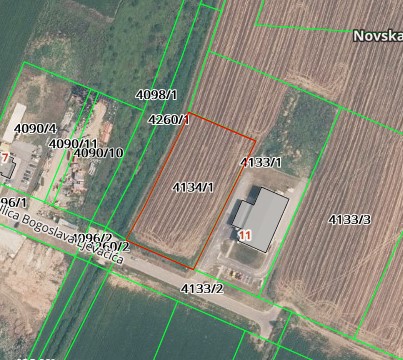 Grafički prikaz nekretnine: kč.  4134/1 k.o. Novska preuzet je sa stranice  https://geoportal.dgu.hr/. NAPOMENA: Obavijest o raspisanom Javnom natječaju objavljena je u Narodnim novinama, broj 14 od 7. veljače 2024. Javni natječaj otvoren je do 19. veljače 2024., a ponude će se otvarati 20. veljače 2024. u 9,00 h u prostorijama Gradske vijećnice Grada Novske.Broj zaposlenih radnikado 5 zaposlenihod 6-10od 11-20od 21-3031 i višePotpora u EUR/m20,001,332,653,985,31Visina ulaganja u EURBroj bodovado 999.999do max 0,99 bodova1.000.000 – 99.999.9991,00 – 99,99 bodova itd.